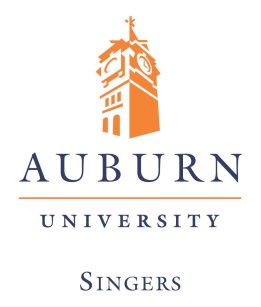 INFORMATION FOR PROSPECTIVE MEMBERS The Auburn University Singers, one of seven choral organizations in the Music Department, is a highly select show choir of 36 vocalists and 12 instrumentalists. Its purpose is to provide high quality choral entertainment through popular and show music which is often enhanced with staging and choreography. Philosophically, the ensemble functions in a spirit of sharing music, and believes in the perpetual pursuit of musical excellence.  The group makes itself available for outreach performances in the community, produces two major shows each year in the fall and spring, and travels on annual spring and summer tours.All first year members will share the responsibilities of a swing where they will alternate with each other for positions in choreographed songs. This is to provide “standby” singers should a position need to be temporarily filled.Time CommitmentA very high-level time commitment is required of the Auburn University Singers and it is for both fall and spring semesters. It is quite possible that academic classes will be missed on occasion. (Official university excuses will be provided if appropriate.) Group members will need to become adept at time management, and realize that some sacrifice will be required. Rehearsals-Weekly scheduled rehearsals for vocalists and keyboard players are Monday from 7:30 pm-9:10 pm, Tuesdays from 3:30-5:10, and some Thursdays, 3:30-5:10. One hour of academic credit is offered and students are required to register for the class (MUSE 1160, 2160, 3160,4160, depending on academic level). In addition, night rehearsals are scheduled just before the Fall and Spring Shows. Group members are expected to be at all rehearsals. A rehearsal schedule for instrumentalists will be determined at the beginning of each semester.Fall Retreat-An annual fall rehearsal retreat is held every year. ATTENDANCE IS MANDATORY. The 2021 dates are October 22-24..Performances-Several full group performances are scheduled throughout the year. However, the majority of performances are small group shows of 12-16 vocalists, as well as requests to sing the national anthem and alma mater. These are numerous and all members are expected to participate on a regular basis. Attendance at all full group performances is mandatory.Publicity- All members are expected to participate in all publicity duties associated with the Fall and Spring Shows. Financial CommitmentA fee of $375 will be collected at the beginning of the Fall Semester to cover expenses related to participation. This fee may be paid in installments;  however, the total amount is due by Fall Retreat. There is also a concert tour after Spring Semester which could cost as much as $2000. Students will be notified of this cost by middle of Fall Semester and can pay this cost in scheduled installments. Additional fees may be collected as needed for outfits, hotels, or equipment. For instrumental members, this fee will be halved. The fee for technical staff will be $100.  Students who have financial challenges should feel free to talk to Dr. Farmer during their audition.AUBURN UNIVERSITY SINGERSAUDITION INFORMATION AND REQUIREMENTSThe audition process for AU Singers vocalists will consist of two parts. For the first part, each individual should submit a video recording of a very short solo (not more than 90 seconds). This song can be ANY style, but should reflect your greatest vocal strengths. It can be with or without accompaniment. If you choose to use a track, there cannot be other voices on the trackThose who are successful with part one of the audition will be invited to Goodwin Music Building on August 14 or 15 to complete the second part of the audition consisting of the following:  1. All those who audition will be asked to fill out an information form and sign a contract stating they understand and agree to the requirements of group participation. 2. Each student will be taught a 16-count dance combination and then asked to present the combination alone.  This portion of your audition could be video recorded.3. All students will be vocalized to determine range.4. The director will play a combination of 4 or 5 tones and each student will be asked to sing the tones back as part of tonal recall.5. Each student will be asked to sight read a short vocal passage.6.There will be a short interview with the director.Deadline for audition video submission is August 14, 2021 at 12 noon CDT.If necessary, additional call backs will be August 15, 7-9 p.m. Be certain you leave this dates open.Shortly after the last audition date, all those who audition will be notified by email whether they have been selected to participate in the Auburn University Singers for the upcoming school year.